手举牌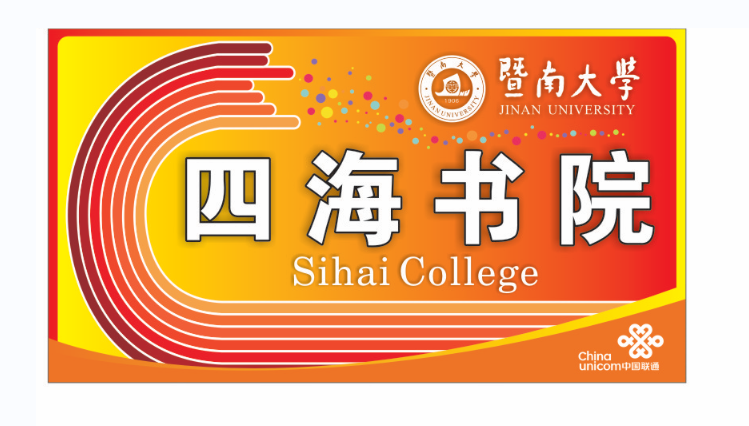 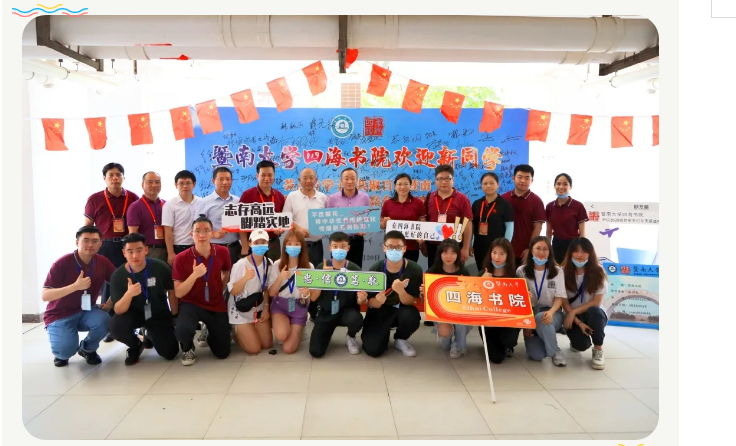 挂牌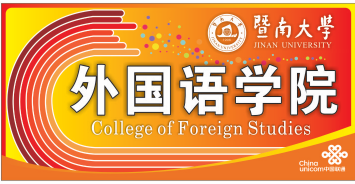 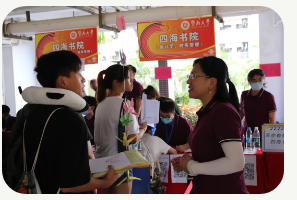 